Mateřská škola KlíčekEinsteinova 2849733 01 Karviná - Hranicep. Eva JanákováTel.: xxxe-mail: xxx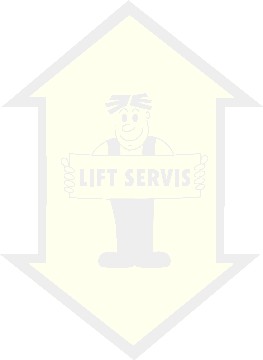 CENOVÁ NABÍDKA č. CNM – 9/2024Na demontáž, dodávku a montáž 2 ks malých nákladních jídelních výtahůo nosnosti 50 kgStavba: MŠ Klíček Einsteinova 2849, Karviná - HraniceSpolečnosti: LIFT SERVIS WORK s.r.o.Sídlo: Závodní 542/53, 735 06 Karviná – Nové Město IČ: 07588399DIČ: CZ 07588399Bankovní spojení: ČSOB, a.s., pobočka Frýdek Místek Č.ú.: xxxTelefon: xxxMobil: xxxe-mail: xxxV ceně je zahrnuto:demontáž původního zařízení, likvidace odpadů, dodávka a montáž nového výtahu (v rozsahu viz popis), zednické práce kolem šachetních dveří, líčení šachty a strojovny, doprava na místo montáže, hlavní vypínač, osvětlení šachty a dokumentace včetně zkoušekV ceně není zahrnuto:stavební provedení výtahové šachty, zajištění přívodu el. energie, vícepráce vzniklé dodatečnými požadavky, změna rozměrů a provedeníCena:Tato cenová nabídka byla vypočtena na základě dostupných informací, požadavku a podkladů zákazníka, s respektováním norem a dalších právních předpisů.Dodací a platební podmínkyDoba realizace stavby výtahu bude trvat přibližně 3 týdny.Fakturace dle skutečně provedených prací a dodávek, podrobné platební podmínky budou předmětem jednání před podpisem smlouvy o dílo.Záruční dobaNa nově instalované konstrukce a pevně zabudované výtahové komponenty, výrobky a zařízení vyráběné společností LIFT SERVIS WORK s.r.o. včetně montážních a stavebních prací poskytuje prodlouženou záruku v délce 36 měsíců.Na výtahové součásti a komponenty nakupované u dodavatelů poskytuje záruku v délce min.24 měsíců.Záruka se nevztahuje na spotřební materiál a provozní náplně.Záruka začíná běžet dnem uvedení výtahu do provozu. Podmínkou dodržení výše uvedených záruk je provádění pravidelných servisních úkonů v intervalech stanovených výrobci. V případě, že v době záruky nebude provádět záruční a servisní činnost společnost LIFT SERVIS WORK s.r.o. ani jiná touto společnosti pověřená smluvní organizace, nemusí být případná reklamace uznána jako oprávněná.Platnost nabídky do: 7.5.2024V Karviné dne: 7.2.2024Petr ChvastekJednatel společnostiOvěřovací doložka - převod formátuPotvrzujeme, že dokument vznikl převedením vstupu v datovém formátu application/pdf do výstupního formátu PDF/A. Dokument vzniklý převodem do výstupního formátu se doslovně shoduje s obsahem vstupu.Ověření provedl: JanákováOrganizace: Mateřská škola Klíček, Karviná-Hranice, Einsteinova 2849, p. o. Dne: 21.02.2024Označení výtahu:MNB- 2 ks (levý a pravý)Typ výtahu:Bubnový, neprůchozíNosnost/počet osob:50 kgTyp výtahové šachty:ZděnáPočet stanic/nákladišť:2 /2Zdvih:3 mTyp pohonu:bubnovýRychlost:0,3 m/sŠachetní dveře:Svislé bariéry NEREZ BRUS Rozměry: 500 x 800 mm, bez EWKabina světlost:NEREZ BRUSRozměry: 500 x 520 x 800 mmŠachta:960 x 650 mmHlava šachty:3 000 mmProhlubeň:850 mmDvířka ke stroji:Nové provedení NEREZ bez EW vč. nového žebříkuŘízení výtahu:Jednoduché, vnější, tlačítkové, přivolání + odeslání vč. klíčové blokace ovládání výtahuVýtah je určen do prostředí:Normální + 5°C - + 40°CCena celkem bez DPH21 % DPHCena celkem s 21 % DPHCena za 1 ks výtahu celkem351 500,-Kč73 815,-Kč425 315,-KčCena za 2 ks výtahů celkem703 000,-Kč147 630,-Kč850 630,-Kč